北回國小110學年度第1學期行政會議各處室報告（110.11.01—110.11.05）第10週日期110.11.01上午10：20110.11.01上午10：20週次10項次教導處完成否未完成原因完成日期上週重點工作檢核1.12/3台中開門計畫保險名冊統計回傳上週重點工作檢核2.10/29特色認證初審簡報9:00-9:20上週重點工作檢核3.106-109學年度特教檢核表執行狀況修正上傳上週重點工作檢核4.10/29下午第二節國際學伴第ㄧ次視訊活動本週重要事項1.申請111年游泳計畫2.111數位學習深耕計畫申請撰寫3.兩場家庭教育親職講座成果送府4.11/6新港國中遙控自走車比賽1.申請111年游泳計畫2.111數位學習深耕計畫申請撰寫3.兩場家庭教育親職講座成果送府4.11/6新港國中遙控自走車比賽1.申請111年游泳計畫2.111數位學習深耕計畫申請撰寫3.兩場家庭教育親職講座成果送府4.11/6新港國中遙控自走車比賽1.申請111年游泳計畫2.111數位學習深耕計畫申請撰寫3.兩場家庭教育親職講座成果送府4.11/6新港國中遙控自走車比賽項次總務處完成否未完成原因完成日期:上週重點工作檢核1.「自然科學領域教學設備計畫」核銷送府上週重點工作檢核2.110年7、8月份豪雨搶修工程標案(2次招標上網)上週重點工作檢核3.大智慧教室核銷送件上週重點工作檢核4.家長會帳務等資料送府上週重點工作檢核5.校門口通學步道現場會勘  本週重要事項1.廁所工程會議(08:00)11/12.全校防震演練(星期二及星期五)3.防災教育成果見習(北美國小上午場)11/3    4.豪雨搶修工程標案 (減項招標上網)11/25.10月份安心上工請款送件11/21.廁所工程會議(08:00)11/12.全校防震演練(星期二及星期五)3.防災教育成果見習(北美國小上午場)11/3    4.豪雨搶修工程標案 (減項招標上網)11/25.10月份安心上工請款送件11/21.廁所工程會議(08:00)11/12.全校防震演練(星期二及星期五)3.防災教育成果見習(北美國小上午場)11/3    4.豪雨搶修工程標案 (減項招標上網)11/25.10月份安心上工請款送件11/21.廁所工程會議(08:00)11/12.全校防震演練(星期二及星期五)3.防災教育成果見習(北美國小上午場)11/3    4.豪雨搶修工程標案 (減項招標上網)11/25.10月份安心上工請款送件11/2項次人事室完成否未完成原因完成日期上週重點工作檢核1.核發10月份獎勵令上週重點工作檢核2.上週重點工作檢核3.上週重點工作檢核4.本週重要事項1.公務人員平時考核紀錄表送主任、校長評核2.月初人事報表填報：進用身心障礙人員、進用原住民人員、組織員額管理3.排定11月值日人員4.本週到校時間：週一、週四1.公務人員平時考核紀錄表送主任、校長評核2.月初人事報表填報：進用身心障礙人員、進用原住民人員、組織員額管理3.排定11月值日人員4.本週到校時間：週一、週四1.公務人員平時考核紀錄表送主任、校長評核2.月初人事報表填報：進用身心障礙人員、進用原住民人員、組織員額管理3.排定11月值日人員4.本週到校時間：週一、週四1.公務人員平時考核紀錄表送主任、校長評核2.月初人事報表填報：進用身心障礙人員、進用原住民人員、組織員額管理3.排定11月值日人員4.本週到校時間：週一、週四項次教務組完成否未完成原因完成日期上週重點工作檢核1.北回文教閩南語比賽報名10/25上週重點工作檢核2.嘉義縣市閱推教師研習(宣信國小)否留校研習上週重點工作檢核3.與作家有約系列活動持續中上週重點工作檢核4.數習抽查10/29上週重點工作檢核5.閱讀小達人作品上傳10/29本週重要事項1.協助數位深耕表格填寫11/22.學習扶助線上研習11/23.各項專案教師鐘點10月份請款送件11/34.10月份代課鐘點11/35.與作家有約系列活動11/56.協助新港國中遙控自走車比賽11/67.聯絡簿抽查11/4、11/51.協助數位深耕表格填寫11/22.學習扶助線上研習11/23.各項專案教師鐘點10月份請款送件11/34.10月份代課鐘點11/35.與作家有約系列活動11/56.協助新港國中遙控自走車比賽11/67.聯絡簿抽查11/4、11/51.協助數位深耕表格填寫11/22.學習扶助線上研習11/23.各項專案教師鐘點10月份請款送件11/34.10月份代課鐘點11/35.與作家有約系列活動11/56.協助新港國中遙控自走車比賽11/67.聯絡簿抽查11/4、11/51.協助數位深耕表格填寫11/22.學習扶助線上研習11/23.各項專案教師鐘點10月份請款送件11/34.10月份代課鐘點11/35.與作家有約系列活動11/56.協助新港國中遙控自走車比賽11/67.聯絡簿抽查11/4、11/5項次訓導組完成否未完成原因完成日期上週重點工作檢核1.東側門導護輪值表上週重點工作檢核2.品德優良學生印領清冊製作及頒獎上週重點工作檢核3.反毒四格漫畫比賽進行中上週重點工作檢核4.教室及廁所垃圾桶加蓋處理進行中本週重要事項1.製作課後社團10月份印領清冊2.晨檢簿10月份核章3.守規行善高手10月份統計4.口腔保健試辦，11/8安裝設備，11/12操作教學5.每週四課間活動練習跳繩1.製作課後社團10月份印領清冊2.晨檢簿10月份核章3.守規行善高手10月份統計4.口腔保健試辦，11/8安裝設備，11/12操作教學5.每週四課間活動練習跳繩1.製作課後社團10月份印領清冊2.晨檢簿10月份核章3.守規行善高手10月份統計4.口腔保健試辦，11/8安裝設備，11/12操作教學5.每週四課間活動練習跳繩1.製作課後社團10月份印領清冊2.晨檢簿10月份核章3.守規行善高手10月份統計4.口腔保健試辦，11/8安裝設備，11/12操作教學5.每週四課間活動練習跳繩項次幹事完成否未完成原因完成日期上週重點工作檢核1.配合主計到校時間處理出納相關業務10/26、10/28上週重點工作檢核2.處理午餐出納業務10/28上週重點工作檢核3.列印安心即時上工臨時人員9月份勞、健保投保明細送交總務主任10/29上週重點工作檢核4.各專案教師10月份勞保費、勞退金計算10/27上週重點工作檢核5.午餐廚工11月份勞健保、勞退金投保薪資調整申報10/25上週重點工作檢核6.10/25~10/29勞保、勞退每日加退保作業10/25~10/29上週重點工作檢核7.每日收發文、公文點收及編目歸檔10/25~10/29上週重點工作檢核8.午餐驗菜10/25~10/29本週重要事項1.配合主計到校時間處理出納相關業務2.製作10月份各班參加午餐人數及繳納午餐費情形統計表3.整理10月份午餐收支憑證及午餐出納備查簿4.處理午餐出納業務5.11/1~11/5勞保、勞退每日加退保作業6.每日收發文、公文點收及編目歸檔7.午餐驗菜1.配合主計到校時間處理出納相關業務2.製作10月份各班參加午餐人數及繳納午餐費情形統計表3.整理10月份午餐收支憑證及午餐出納備查簿4.處理午餐出納業務5.11/1~11/5勞保、勞退每日加退保作業6.每日收發文、公文點收及編目歸檔7.午餐驗菜1.配合主計到校時間處理出納相關業務2.製作10月份各班參加午餐人數及繳納午餐費情形統計表3.整理10月份午餐收支憑證及午餐出納備查簿4.處理午餐出納業務5.11/1~11/5勞保、勞退每日加退保作業6.每日收發文、公文點收及編目歸檔7.午餐驗菜1.配合主計到校時間處理出納相關業務2.製作10月份各班參加午餐人數及繳納午餐費情形統計表3.整理10月份午餐收支憑證及午餐出納備查簿4.處理午餐出納業務5.11/1~11/5勞保、勞退每日加退保作業6.每日收發文、公文點收及編目歸檔7.午餐驗菜項次護理師完成否未完成原因完成日期上週重點工作檢核1.收視力不良通知單，請導師催繳未完成相關檢查的學童尚未收齊上週重點工作檢核2.印製11月份學童體溫登記表並發給各班10/29上週重點工作檢核3.印製11月份環境消毒表並發給各班10/29上週重點工作檢核4.彙整午餐支出憑證10/29上週重點工作檢核6.每周五下午完成傳染病通報系統10/29本週重要事項收10月份學童體溫登記表收10月份環境消毒表收一、四年級健康檢查回條協助廚工第二劑疫苗施打相關事項每週五下午完成傳染病通報系統收10月份學童體溫登記表收10月份環境消毒表收一、四年級健康檢查回條協助廚工第二劑疫苗施打相關事項每週五下午完成傳染病通報系統收10月份學童體溫登記表收10月份環境消毒表收一、四年級健康檢查回條協助廚工第二劑疫苗施打相關事項每週五下午完成傳染病通報系統收10月份學童體溫登記表收10月份環境消毒表收一、四年級健康檢查回條協助廚工第二劑疫苗施打相關事項每週五下午完成傳染病通報系統宣導事項教育部公告----◤◢◤ 即日起授課可不戴口罩◢◤◢講課、致詞、演講等談話性質工作或活動時，若能 #保持社交距離 或有 #適當阻隔設備，即日起可以不戴口罩。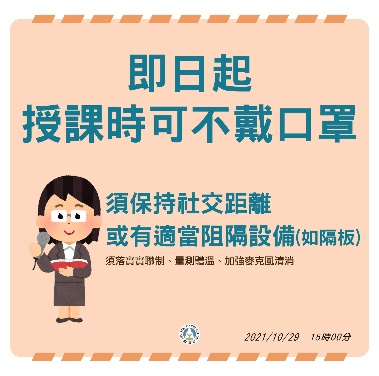 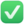 資料來源：教育部臉書專頁教育部公告----◤◢◤ 即日起授課可不戴口罩◢◤◢講課、致詞、演講等談話性質工作或活動時，若能 #保持社交距離 或有 #適當阻隔設備，即日起可以不戴口罩。資料來源：教育部臉書專頁教育部公告----◤◢◤ 即日起授課可不戴口罩◢◤◢講課、致詞、演講等談話性質工作或活動時，若能 #保持社交距離 或有 #適當阻隔設備，即日起可以不戴口罩。資料來源：教育部臉書專頁教育部公告----◤◢◤ 即日起授課可不戴口罩◢◤◢講課、致詞、演講等談話性質工作或活動時，若能 #保持社交距離 或有 #適當阻隔設備，即日起可以不戴口罩。資料來源：教育部臉書專頁